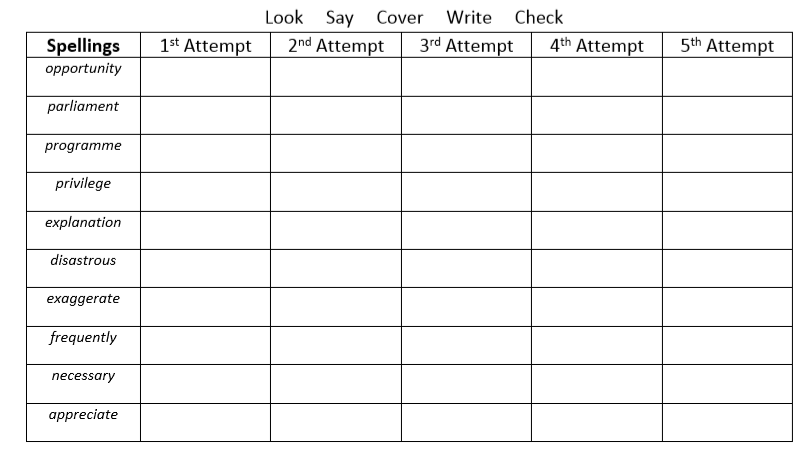 Watch out for the double letters!